Johnson 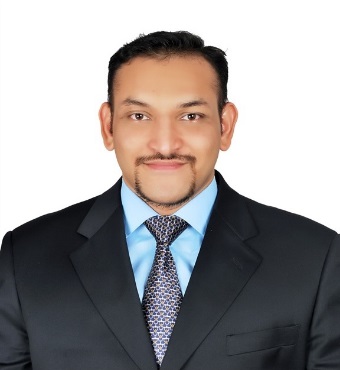 Johnson.312005@2freemail.com 
Cargo Operator, Capacity Management

MBA with 07 years’ experience in Containerized Transportation & Logistics industry. Talented and inventive professional with expertise in international business development, people management & cross-functional team leadership with outstanding working relationships with business partners in global transportation, shipping and logistics network.OVERSEAS PROJECTS & KEY ACCOMPLISHMENTSOverseas Project:West Central Asia - Capacity Operations Migration ProjectLocation: Maersk Line, Al Mina Road, Dubai, UAEDuration: 02 monthsProject Details: To cater to the cargo flow capacity as per timeline & regulatory requirements in a cost-efficient and effective manner. Overseeing & finalizing contingency plans with Marine, Trade & Marketing, stakeholders and business partners on minimizing possible additional costs whilst improving service levels & contributing to the overall supply chain.
CORE COMPETENCIES⇛ Operational Leadership 	⇛ Logistics Operations / 3PLs	⇛ Transport Management⇛ Process Improvement	⇛ Uptake Management 	⇛ Shipping & Freight Costs⇛ Vessel Utilization & Planning 	⇛ Value Stream Mapping 	⇛ Load, Discharge & Yard Operations⇛ Export-Import Documentation	⇛ Payments and LCs	⇛ Contingency Engineering
PROFESSIONAL EXPERIENCEMAERSK LINE - West Central Asia & South Europe Cluster (Dubai & Mumbai) 	Mar’14 – PresentCargo Operator, Capacity ManagementPrimarily responsible for handling the cargo and feeder capacity execution for container importing and exporting in feeder ports within the WCA geography / trade lanes and accountable for overall Foreign Feeder (FEF) cost and reliability performanceActing as single point of entry for Country Cluster in handling Cargo and Feeder Execution by:Managing daily container operations into and out of the feeder ports to ensure both Cost efficiency & ReliabilityOwn and manage day-to-day Feeder Capacity Management and booking uptake management for feeders and ensure that all country export requirements are metProtect connections at hub ports therefore ensuring the transportation-time complianceDaily interaction with countries to drive additional volume by providing early guidance on additional space availabilityContinuously monitor the operational capabilities of the feeder string and pro-actively communicate to Network, Procurement and country Trade & Marketing to optimize the imports and exports product to the Country ClustersNurture working relationships with key overseas company colleagues - business partners and create a win-win situations whenever possibleCoordinate weekly department meetings to verify goal attainment, to communicate department productivity, quality goals and others during weekly management meetings. Training experienced and new-hire staff and working on Ad Hoc projects and reporting, as assigned by the General ManagerSelected Accomplishments:Reduced reefer monitoring & storage costs by apt routing of cargo on earliest sailings which aided in reducing re-nomination & terminal costs by 70%, handling costs by 33% & full storage costs from $7.4mn to $6.2mnSuccessfully implemented & presently functional joint venture of 2M (Maersk & MSC) – East-West Network resulting in efficacious outcome by expansion of port calls, increased vessel & stowage sharing, on-time delivery of container cargo to customer; overall resulting in improved stakeholder experience2 | JOHNSON CARVALHO
PROFESSIONAL EXPERIENCE CONTINUEDLocal Contracting Transport Agency (Mumbai) 	Feb’10 – Jan’14 (47 months)Transport Supervisor Supervising delivery of new Cars/SUV/MUV vehicles from manufacturing plant to local storage yards and Ro-Ro terminals as per our contract clients requirements operated on a daily basis. Managing & arranging drivers and their daily wages.Handling new vehicles clearances from for local authorities, filing of delivery order (DO) & providing required documents to Ro-Ro terminal gate officials to gate-in cars for export.
ACADEMIC QUALIFICATIONSInstitute of Chartered Financial Analysts of India University, Mumbai, INDIA 	(2013 – 2015)Master of Business Administration- International Business. 	CGPA: 6.8International Institute of Import Export Management, Ahmedabad, INDIA 	(2012 – 2013)Post Graduate Diploma- Import Export Management 	CGPA: 7.4Mumbai University, Mumbai, INDIA 	(2007 – 2010)Bachelor of Science- Information Technology 	CGPA: 7.0
AWARDS / ACHIEVEMENTSCHAMP of the Quarter Award for Q1-2016
Recognition for managing process and delivering outstanding targets for vessel & cargo operations dept.Operational Excellence Facilitator Team Award for Q3-2015
Implementing & successfully executing MLOS globally across Maersk LineGoing the EXTRA MILE Award for Q4-2014
Recognition for an exceptional operational solution provided & implemented